О внесении изменений в постановление от 05.07.2017г. №29-п «Об утверждении административного регламента предоставления муниципальной услуги «Утверждение подготовленной на основании документов территориального планирования документации по планировке»  В целях повышения качества и доступности предоставляемых муниципальных услуг, руководствуясь Федеральным законом от 06.10.2003 N 131-ФЗ «Об общих принципах организации местного самоуправления в Российской Федерации», Жилищным Кодексом РФ, Федеральным законом от 27.07.2010 N 210-ФЗ «Об организации предоставления государственных и муниципальных услуг», руководствуясь  Уставом МО Андреевский сельсовет:         1. Внести изменения в приложение №1 постановления от 05.07.2017г. №29-п «Утверждение подготовленной на основании документов территориального планирования документации по планировке» согласно приложения изложенного в новой редакции.2.Контроль исполнения настоящего постановления оставляю за собой3. Настоящее постановление вступает в силу после его официального опубликования в газете «Вестник» и на официальном сайте администрации сельсовета в сети Интернет.Глава муниципального образования                                             Л.Г. АлимкинаРазослано: в дело, районной администрации, прокуроруПриложение к постановлению администрации МО Андреевский сельсовет24.08.2018 №57-пАдминистративный регламентпредоставления муниципальной услуги Утверждение подготовленной на основании документов территориального планирования документации по планировке1. Общие положенияПредмет регулирования регламента1. Административный регламент предоставления муниципальной услуги «Утверждение подготовленной на основании документов территориального планирования документации по планировке территории» (далее – муниципальная услуга) определяет сроки и последовательность действий (далее – административная процедура), осуществляемых органом местного самоуправления при утверждении подготовленной на основании документов территориального планирования документации по планировке территории.Круг заявителей2. Заявители на получение муниципальной услуги: юридические и физические лица, которыми осуществлена подготовка документации по планировке территории.От имени заявителей могут выступать их представители, имеющие право в соответствии с законодательством Российской Федерации либо в силу наделения их в порядке, установленном законодательством Российской Федерации, полномочиями выступать от их имени.Требования к порядку информирования о предоставлении муниципальной услуги3. Наименование органа местного самоуправления: администрация муниципального образования Администрация МО Андреевский сельсовет Курманаевского района Оренбургской области (далее – Орган местного самоуправления)Почтовый адрес: 461070 Оренбургская область, Курманаевский район, село Андреевка, улица Ленинская д.19.Адрес электронной почты Органа местного самоуправления: andreevsk_mo.2011@mail.ru;Адрес официального сайта Органа местного самоуправления: http://andreevkaadm.ru/;График работы Органа местного самоуправления:График работы: понедельник - пятница с 9.00 до 17.00;перерыв - с 13.00 до 14.00;выходные - суббота, воскресенье, праздничные дни;не приемные дни: четверг.4. Информация о месте нахождения, графике работы, контактных телефонах специалистов органа местного самоуправления, уполномоченных на предоставление муниципальной услуги, указывается на официальном сайте органа местного самоуправления в сети «Интернет»: http://andreevkaadm.ru/ (далее – официальный сайт), на информационных стендах в залах приёма заявителей в органе местного самоуправления.5. Информация о месте нахождения, графике работы, контактных телефонах государственных органов, органов местного самоуправления, организаций, участвующих в предоставлении муниципальной услуги, указывается на официальном сайте органа местного самоуправления.6. Информация о месте нахождения, графике работы, контактных телефонах многофункциональных центров предоставления государственных и муниципальных услуг (далее – МФЦ), участвующих в предоставлении муниципальной услуги (при наличии Соглашений о взаимодействии заключённых между многофункциональными центрами и органом местного самоуправления) (далее – Соглашение о взаимодействии) указывается на официальном сайте органа местного самоуправления, информационных стендах органа местного самоуправления Администрации МО Андреевский сельсовет Курманаевского района Оренбургской области.7. Информация по вопросам предоставления услуг, которые являются необходимыми и обязательными для предоставления муниципальной услуги (при наличии соответствующего нормативного правового акта представительного органа местного самоуправления) указывается на официальном сайте органа местного самоуправления и газете «Вестник».8. Информация о муниципальной услуге, размещаемая на информационных стендах органа местного самоуправления, содержит следующие сведения:1) место нахождения, график (режим) работы, номера телефонов, адреса электронной почты;2) блок-схема предоставления муниципальной услуги;3) категория получателей муниципальной услуги;4) перечень документов, необходимых для получения муниципальной услуги;5) образец заявления для предоставления муниципальной услуги;6) основания для отказа в приёме документов для предоставления муниципальной услуги;7) основания отказа в предоставлении муниципальной услуги.9. Информация о муниципальной услуге, в том числе о ходе её предоставления, может быть получена по телефону, а также в электронной форме через «Единый интернет-портал государственных и муниципальных услуг» www.gosuslugi.ru (далее – Портал).При ответе на телефонный звонок специалист должен назвать фамилию, имя, отчество, должность и проинформировать заявителя по интересующему вопросу.2. Стандарт предоставления муниципальной услугиНаименование муниципальной услуги.10. Наименование муниципальной услуги: «Утверждение подготовленной на основании документов территориального планирования документации по планировке территории».11. Муниципальная услуга носит заявительный порядок обращения.Наименование органа, предоставляющего муниципальную услугу.12. Муниципальная услуга предоставляется органом местного самоуправления Администрацией МО Андреевский сельсовет Курманаевского района Оренбургской области (далее – орган местного самоуправления).13. Органы государственной власти, местного самоуправления, организации, участвующие в предоставлении муниципальной услуги:МФЦ в соответствии с Соглашением о взаимодействии между Муниципальным автономным учреждением «Многофункциональный центр предоставления государственных и муниципальных услуг Курманаевского района» и администрацией муниципального образования  Андреевский сельсовет от 28.09.2015 г. № 6).14. Приём документов от заявителя, рассмотрение документов и выдача результата предоставления муниципальной услуги осуществляется должностными лицами (муниципальными служащими) Администрации МО Андреевский сельсовет Курманаевского района Оренбургской области 15. Запрещается требовать от заявителя представления документов и информации или осуществления действий, в том числе согласований, необходимых для получения муниципальной услуги и связанных с обращением в иные органы и организации, за исключением получения услуг, включённых в перечень услуг, которые являются необходимыми и обязательными для предоставления муниципальной услуги.Результат предоставления муниципальной услуги16. Результатом предоставления муниципальной услуги является:утверждение подготовленной на основании документов территориального планирования документации по планировке территории;мотивированный отказ в предоставлении муниципальной услуги по утверждению документации по планировке территории.Заявителю в качестве результата предоставления услуги обеспечивается по его выбору возможность получения:1) В случае подачи заявления в электронной форме через Портал:электронного документа, подписанного уполномоченным должностным лицом с использованием квалифицированной электронной подписи;документа на бумажном носителе в МФЦ, направленного органом (организацией), подтверждающего содержание электронного документа.В случае подачи заявления через МФЦ (при наличии Соглашения):электронного документа, подписанного уполномоченным должностным лицом с использованием квалифицированной электронной подписи;документа на бумажном носителе в МФЦ, направленного органом (организацией), подтверждающего содержание электронного документа.3) В случае подачи заявления лично в орган (организацию):электронного документа, подписанного уполномоченным должностным лицом с использованием квалифицированной электронной подписи;документа на бумажном носителе, подтверждающего содержание электронного документа, непосредственно в органе (организации).Срок предоставления муниципальной услуги17. Прохождение всех административных процедур, необходимых для получения результата муниципальной услуги, составляет не более 5-ти месяцев со дня поступления заявления о предоставлении муниципальной услуги. Перечень нормативных правовых актов, регулирующих отношения, возникающие в связи с предоставлением муниципальной услуги, с указанием их реквизитов и источников официального опубликования18. Предоставление муниципальной услуги регулируется следующими нормативными правовыми актами:1) Конституцией Российской Федерации («Российская газета», 25.12.1993, № 237);2) Градостроительным кодексом Российской Федерации от 29.12.2004 № 190-ФЗ («Российская газета», 30.12.2004, № 290);3) Федеральным законом от 29.12.2004 № 191-ФЗ «О введении в действие Градостроительного кодекса Российской Федерации» («Российская газета», 30.12.2004,   № 290);4) Земельным кодексом Российской Федерации («Российская газета», 30 октября 2001 года № 211 - 212, «Парламентская газета», 30 октября 2001 г., № 204 - 205, «Собрание законодательства Российской Федерации», 29 октября 2001 г., № 44 ст. 4147);5) Федеральным законом от 06.10.2003 №131-ФЗ «Об общих принципах организации местного самоуправления в Российской Федерации» («Российская газета», 08.10.2003, № 202);6) Федеральным законом от 27.07.2010 № 210-ФЗ «Об организации предоставления государственных и муниципальных услуг» («Российская газета», 30.07.2010, №168);7) Федеральным законом от 27.07.2006 № 152-ФЗ «О персональных данных» («Российская газета», 29.07.2006, № 165);8) Федеральным законом от 24 ноября 1995 года № 181-ФЗ «О социальной защите инвалидов в Российской Федерации» («Российская газета», № 234, 2 декабря 1995);9) Постановлением Правительства Российской Федерации от 16 февраля 2008 года № 87 «О составе разделов проектной документации и требованиях к их содержанию» («Российская газета», № 41, 27.02.2008);10) Законом Оренбургской области от 16.03.2007 № 1037/233-IV-ОЗ «О градостроительной деятельности на территории Оренбургской области» («Южный Урал», № 60, (спецвыпуск № 35) 24.03.2007);11) Постановлением Правительства Оренбургской области от 15.07.2016 № 525-п «О переводе в электронный вид государственных услуг и типовых муниципальных услуг, предоставляемых в Оренбургской области» (Официальный интернет-портал правовой информации http://www.pravo.gov.ru, 20.07.2016, «Оренбуржье», № 89, 21.07.2016);12) Постановлением Правительства Оренбургской области от 25.01.2016 № 37-п «Об информационной системе оказания государственных и муниципальных услуг  Оренбургской области»(Официальный интернет-портал правовой информации http://www.pravo.gov.ru, 29.01.2016);13) Приказом департамента информационных технологий Оренбургской области от 11.05.2016 №19-пр «Об утверждении положения о системе оказания государственных и муниципальных услуг» (Официальный сайт департамента информационных технологий Оренбургской области http://dit.orb.ru, 11.05.2016);14) Приказом департамента информационных технологий Оренбургской области от 18.03.2016 №12-пр «Об осуществлении процедуры регистрации граждан и активации учетных записей в ЕСИА» (Официальный сайт департамента информационных технологий Оренбургской области http://dit.orb.ru, 18.03.2016);15) Уставом муниципального образования;16) настоящим Административным регламентом;17) иными нормативными правовыми актами.Исчерпывающий перечень документов, необходимых в соответствии с нормативными правовыми актами для предоставления муниципальной услуги, которые заявитель должен предоставить самостоятельно19. Для получения муниципальной услуги заявитель предоставляет следующие документы: 1) заявление по форме согласно приложению № 1 к настоящему Административному регламенту;2) документы, удостоверяющие личность гражданина (не требуются в случае, если представление документов осуществляется в электронном виде);3) копия доверенности (в случае, если заявление подаётся представителем).4) документация по планировке территории в бумажном виде в 2-х экземплярах и на электронном носителе.Исчерпывающий перечень документов, необходимых в соответствии с нормативными правовыми актами для предоставления муниципальной услуги, которые находятся в распоряжении государственных органов, органов местного самоуправления и иных органов, участвующих в предоставлении муниципальной услуги, и которые заявитель вправе предоставить самостоятельно20. Перечень документов, необходимых для предоставления муниципальной услуги, которые находятся в распоряжении государственных органов, органов местного самоуправления и иных органов, участвующих в предоставлении муниципальной услуги, и которые заявитель вправе предоставить самостоятельно отсутствует.21. Запрещается требовать от заявителя осуществления действий, не предусмотренных нормативными правовыми актами, регулирующими отношения, возникающие в связи с предоставлением муниципальной услуги.Порядок предоставления заявления и документов, прилагаемых к заявлению, с целью получения муниципальной услуги22. Заявитель вправе представить документы следующими способами:1) посредством личного обращения;2) почтовым отправлением;3) в электронном виде через Портал;4) через МФЦ (при наличии Соглашения о взаимодействии).23. При направлении заявления и прилагаемых к нему документов посредством личного обращения, почтовым отправлением (заказным письмом с описью вложенных документов) или через МФЦ (при наличии Соглашения о взаимодействии) заявитель предоставляет либо подлинники документов, либо заверенные копии документов.24. Верность копии документа свидетельствуется подписью руководителя или уполномоченного на то должностного лица (с приложением соответствующего документа) и печатью (при наличии). На копии указывается дата её выдачи и делается отметка о том, что подлинный документ находится в данной организации.При заверении соответствия копии документа подлиннику ниже реквизита «Подпись» проставляют заверительную надпись «Верно», должность лица, заверившего копию, личную подпись, расшифровку подписи (инициалы, фамилию), дату заверения.Листы многостраничных копий (выписок из документа) прошиваются, нумеруются, отметка о заверении копии дополняется указанием количества листов копии (выписки из документа): «Всего в копии ____ л.». Допускается заверять отметкой «Верно» каждый лист многостраничной копии документа.25. Предоставление муниципальной услуги может быть осуществлено через Портал.26. Для подачи заявления и документов в электронной форме применяется специализированное программное обеспечение, предусматривающее заполнение электронных форм, а также прикрепление к заявлениям электронных копий документов. При направлении заявления и прилагаемых к нему документов в электронной форме через Портал применяется специализированное программное обеспечение, предусматривающее заполнение электронных форм, а также прикрепления к заявлениям электронных копий документов. 1) Заявление, направляемое от физического лица, юридического лица либо индивидуального предпринимателя, должно быть заполнено в форме, представленной на Портале. 2) При обращении доверенного лица доверенность, подтверждающая правомочие на обращение за получением муниципальной услуги, выданная организацией, удостоверяется квалифицированной электронной подписью (ЭП) в формате открепленной подписи (файл формата SIG), правомочного должностного лица организации, а доверенность, выданная физическим лицом - квалифицированной ЭП нотариуса. Подача электронных заявлений с Портала доверенным лицом возможна только от имени физического лица. Подача заявлений от имени юридического лица или индивидуального предпринимателя возможна только под учетной записью руководителя организации, имеющего право подписи.Требования к электронным документам, предоставляемым заявителем для получения услуги.1) Прилагаемые к заявлению электронные документы представляются в одном из следующих форматов: doc, docx, rtf, pdf, odt, jpg, png;В случае, когда документ состоит из нескольких файлов или документы имеют открепленные подписи (файл формата SIG), их необходимо направлять в виде электронного архива формата zip.2) В целях представления электронных документов сканирование документов на бумажном носителе осуществляется:а) непосредственно с оригинала документа в масштабе 1:1 (не допускается сканирование с копий) с разрешением 300 dpi;б) в черно-белом режиме при отсутствии в документе графических изображений;в) в режиме полной цветопередачи при наличии в документе цветных графических изображений либо цветного текста;г) в режиме "оттенки серого" при наличии в документе изображений, отличных от цветного изображения.3) Документы в электронном виде подписываются квалифицированной ЭП.4) Наименования электронных документов должны соответствовать наименованиям документов на бумажном носителе.27. За представление недостоверных или неполных сведений заявитель несёт ответственность в соответствии с законодательством Российской Федерации.Исчерпывающий перечень оснований для отказа в приеме документов, необходимых для предоставления муниципальной услуги.28. Основаниями для отказа в приёме документов, необходимых для предоставления муниципальной услуги, являются:1) обращение за муниципальной услугой, предоставление которой не предусматривается настоящим Административным регламентом;2) представление заявления, подписанного неуполномоченным лицом;3) представленный заявителем пакет документов не соответствует требованиям, установленным пунктом 19, 23-26 настоящего Административного  регламента;4) предоставление документов, содержащих незаверенные исправления, подчистки;5) предоставление документов, текст которых не поддаётся прочтению.Исчерпывающий перечень оснований для приостановленияили отказа в предоставлении муниципальной услуги29. Основания для приостановления предоставления муниципальной услуги отсутствуют.30. Основаниями для отказа предоставления муниципальной услуги являются:несоответствия проекта планировки территории Генеральному плану и Правилам землепользования и застройки муниципального образования; отсутствие документов территориального планирования;несоответствие представленной документации по планировке территории требованиям технических регламентов, нормативов градостроительного проектирования, градостроительных регламентов и границам территориальных зон;несоответствие проекта планировки территории градостроительным регламентам с учетом границ территорий объектов культурного наследия, включенных в единый государственный реестр объектов культурного наследия (памятников истории и культуры) народов Российской Федерации, границ территорий вновь выявленных объектов культурного наследия, границ зон с особыми условиями использования территорий;наличие вступивших в законную силу решений суда, ограничивающих оборот земельного участка. 31. После устранения причин, послуживших основанием для отказа в предоставлении муниципальной услуги, заявитель вправе обратиться повторно для получения муниципальной услуги.Перечень услуг, которые являются необходимыми и обязательными для предоставления муниципальной услуги32. _____________________________________________________________________(указывается при наличии соответствующего нормативного правового акта представительного органа местного самоуправления)Размер платы, взимаемой с заявителя при предоставлении муниципальной услуги33. Муниципальная услуга предоставляется без взимания платы.Максимальный срок ожидания в очереди при подаче заявления (запроса) о предоставлении муниципальной услуги и при получении результата предоставлениямуниципальной услуги34. Максимальный срок ожидания в очереди при подаче запроса о предоставлении муниципальной услуги не должен превышать 15 минут.Максимальный срок ожидания в очереди при получении результата предоставления муниципальной услуги не должен превышать 15 минут.Срок регистрации заявления о предоставлении муниципальной услуги35. Регистрация заявления о предоставлении муниципальной услуги осуществляется не позднее дня, следующего  за днем его поступления. Требования к помещениям, в которых предоставляется муниципальная услуга, к залу ожидания, информационным стендам, необходимым для предоставления муниципальной услуги36. Приём заявителей должен осуществляться в специально выделенном для этих целей помещении. Помещения, в которых осуществляется приём заявителей, должны находиться в зоне пешеходной доступности к основным транспортным магистралям37. Помещения для приёма заявителей должны быть оборудованы табличками с указанием номера кабинета, фамилии, имени, отчества и должности муниципального служащего, осуществляющего предоставление муниципальной услуги, режима работы.38. Для ожидания заявителями приёма, заполнения необходимых для получения муниципальной услуги документов должны иметься места, оборудованные стульями, столами (стойками), обеспеченные образцами заполнения документов, бланками документов и канцелярскими принадлежностями (писчая бумага, ручка).39. Места предоставления муниципальной услуги должны быть оборудованы системами кондиционирования (охлаждения и нагревания) воздуха, средствами пожаротушения и оповещения о возникновении чрезвычайной ситуации.40. Места предоставления муниципальной услуги должны быть обеспечены доступными местами общественного пользования (туалеты) и хранения верхней одежды заявителей.41. Требования к условиям доступности при предоставлении муниципальной услуги для инвалидов обеспечиваются в соответствии с законодательством Российской Федерации и законодательством Оренбургской области, в том числе:1) условия для беспрепятственного доступа (вход оборудуется специальным пандусом, передвижение по помещению должно обеспечивать беспрепятственное перемещение и разворот специальных средств для передвижения (кресел-колясок), оборудуются места общественного пользования), средства связи и информации;2) сопровождение инвалидов, имеющих стойкие расстройства функции зрения и самостоятельного передвижения, и оказание им помощи;3) надлежащее размещение оборудования и носителей информации, необходимых для обеспечения беспрепятственного доступа инвалидов к муниципальной услуге с учётом ограничений их жизнедеятельности;4) дублирование необходимой для инвалидов звуковой и зрительной информации, а также надписей, знаков и иной текстовой и графической информации знаками, выполненными рельефно-точечным шрифтом Брайля, допуск сурдопереводчика и тифлосурдопереводчика;5) допуск собаки-проводника при наличии документа, подтверждающего ее специальное обучение и выдаваемого по форме и в порядке, которые определяются федеральным органом исполнительной власти, осуществляющим функции по выработке и реализации государственной политики и нормативно-правовому регулированию и сфере социальной защиты населения;6) оказание специалистами, предоставляющими муниципальной услугу, помощи инвалидам в преодолении барьеров, мешающих получению ими услуг наравне с другими лицами.В случае невозможности полностью приспособить помещения с учётом потребности инвалида ему обеспечивается доступ к месту предоставления муниципальной услуги либо, когда это возможно, её предоставление по месту жительства инвалида или в дистанционном режиме. Показатели доступности и качества муниципальной услуги42. Показателями доступности предоставления муниципальной услуги являются:1) открытость, полнота и достоверность информации о порядке предоставления муниципальной услуги, в том числе в электронной форме в сети Интернет, на Портале;2) соблюдение стандарта предоставления муниципальной услуги;3) предоставление возможности подачи заявления о предоставлении муниципальной услуги и документов через Портал;4) предоставление возможности получения информации о ходе предоставления муниципальной услуги, в том числе через Портал, а также предоставления результата услуги в личный кабинет заявителя (при заполнении заявления через Портал).43. Показателем качества предоставления муниципальной услуги являются:1) отсутствие очередей при приёме (выдаче) документов;2) отсутствие нарушений сроков предоставления муниципальной услуги;3) отсутствие обоснованных жалоб со стороны заявителей по результатам предоставления муниципальной услуги;4) компетентность уполномоченных должностных лиц органа местного самоуправления, участвующих в предоставлении муниципальной услуги, наличие у них профессиональных знаний и навыков для выполнения административных действий, предусмотренных настоящим Административным регламентом.44. Ежегодно специалистами, ответственными за предоставление муниципальной услуги, на основе анализа практики применения Административного регламента осуществляется оценка соответствия его исполнения установленным показателям.45. Количество взаимодействий заявителя с уполномоченными должностными лицами органа местного самоуправления при предоставлении муниципальной услуги не превышающее - 2, их общая продолжительность не превышающая - 30 минут:при личном обращении заявителя с заявлением о предоставлении муниципальной услуги;при личном получении заявителем документа (постановления) об утверждении подготовленной на основании документов территориального планирования документации по планировке территории (мотивированного отказа в предоставлении муниципальной услуги по утверждению документации по планировке территории).3. Состав, последовательность и сроки выполнения административных процедур, требования к порядку их выполнения, в том числе особенности выполненияадминистративных процедур в электронной формеИсчерпывающий перечень административных процедур46. Предоставление муниципальной услуги включает в себя выполнение следующих административных процедур:1) прием заявления и документов, их регистрация;2) рассмотрение документов, представленных заявителем; 3) принятие решения о предоставлении муниципальной услуги (отказе в предоставлении муниципальной услуги); 4) уведомление заявителя о принятом решении и выдача документа (постановления) об утверждении подготовленной на основании документов территориального планирования документации по планировке территории (мотивированного отказа в утверждении документации по планировке территории).47. Данный перечень административных процедур является исчерпывающим.48. При предоставлении муниципальной услуги в электронной форме осуществляется:получение информации о порядке и сроках предоставления муниципальной услуги;запись на приём в орган местного самоуправления Администрацию МО Андреевский сельсовет Курманаевского района Оренбургской области, многофункциональный центр для подачи запроса о предоставлении услуги (далее – запрос); формирование запроса; приём и регистрация органом местного самоуправления Администрацией МО Андреевский сельсовет Курманаевского района Оренбургской области запроса и иных документов, необходимых для предоставления услуги; получение результата предоставления муниципальной услуги; получение сведений о ходе выполнения запроса; осуществление оценки качества предоставления услуги;досудебное (внесудебное) обжалование решений и действий (бездействия) органа (организации), должностного лица органа (организации) либо муниципального служащего.49. Административные процедуры осуществляются в последовательности, определённой блок-схемой предоставления муниципальной услуги (приложение № 2 к настоящему Административному регламенту).Прием заявления и документов, их регистрация50. Основанием для начала административной процедуры является поступление к ответственному исполнителю органа местного самоуправления в должностные обязанности которого входит исполнение административной процедуры (далее – ответственный исполнитель) заявления о предоставлении муниципальной услуги с приложением пакета документов. При поступлении заявления в электронном виде с Портала ответственный специалист действует в соответствии с требованиями нормативных актов, указанных в подпунктах 12-14 пункта 18 настоящего Административного регламента.  51. Специалист, ответственный за приём и регистрацию заявления о предоставлении муниципальной услуги, осуществляет проверку на наличие документов, указанных в пункте 19 настоящего Административного регламента, полноты и правильности оформления представленных документов в соответствии с требованиями пунктов 22 – 26 настоящего Административного регламента.52. Время выполнения административной процедуры: осуществляется не позднее дня, следующего за днём поступления в орган местного самоуправления заявления и документов.53. Результатом выполнения административной процедуры является регистрационная запись о дате и времени принятия заявления, формирование пакета документов и регистрация в журнале регистрации.Рассмотрение документов, представленных заявителем54. Основанием для начала административной процедуры является получение ответственным исполнителем заявления о предоставлении муниципальной услуги с прилагаемым пакетом документов.55. Ответственным исполнителем осуществляется проверка наличия указанных в пункте 28 настоящего Административного регламента оснований для отказа в приёме документов.57. Время выполнения административной процедуры: в течение 1-го рабочего дня со дня получения уполномоченными должностными лицами заявления, прилагаемых заявителем документов.58. Результатом выполнения административной процедуры является принятие ответственным исполнителем решения об отсутствии оснований для отказа в приёме документов. Принятие решения о предоставлении муниципальной услуги (отказе в предоставлении муниципальной услуги)59. Основанием для начала административной процедуры является принятие ответственным исполнителем решения об отсутствии оснований для отказа в приёме документов.60. Ответственный исполнитель осуществляют проверку наличия установленных в пункте 30 настоящего Административного регламента оснований для отказа в предоставлении муниципальной услуги.61. Ответственный исполнитель осуществляет проверку документации по планировке территории на соответствие требованиям, указанным в части 10 статьи 46 Градостроительного кодекса Российской Федерации в срок не более 30 рабочих дней со дня ее поступления.62. По результатам проверки ответственным исполнителем принимается решение о:направлении подготовленной на основании документов территориального планирования документации по планировке территории на утверждение высшему должностному лицу органа местного самоуправления;отклонении документации и о направлении ее на доработку.63. До утверждения документации по планировке территории высшим должностным лицом органа местного самоуправления, ответственный исполнитель обеспечивает:1) обязательное рассмотрение проекта планировки территории на публичных слушаниях;2) опубликование заключения о результатах публичных слушаний в порядке, установленном для официального опубликования муниципальных правовых актов, и размещается на официальном сайте муниципального образования в сети «Интернет» (при наличии официального сайта муниципального образования).64. Порядок организации и проведения публичных слушаний по проекту планировки территории определяется уставом муниципального образования и (или) нормативными правовыми актами представительного органа муниципального образования.65. Публичные слушания по проекту планировки территории не проводятся случаях, установленных частью 5.1 статьи 46 Градостроительного кодекса Российской Федерации.66. Срок проведения публичных слушаний со дня оповещения жителей муниципального образования о времени и месте их проведения до дня опубликования заключения о результатах публичных слушаний определяется уставом муниципального образования и (или) нормативными правовыми актами представительного органа муниципального образования и не может быть менее 1-ого месяца и более 3-х месяцев.67. Ответственный исполнитель готовит проект документа (постановления) об утверждении подготовленной на основании документов территориального планирования документации по планировке территории (мотивированного отказа в утверждении документации по планировке территории) и в срок не позднее чем через 15 дней со дня проведения публичных слушаний направляет главе местной администрации:подготовленную документацию по планировке территории; протокол публичных слушаний по проекту планировки территории;заключение о результатах публичных слушаний;проект документа (постановления) об утверждении подготовленной на основании документов территориального планирования документации по планировке территории (мотивированный отказ в утверждении документации по планировке территории).68. Главой местной администрации по итогам рассмотрения указанных документов принимается решения:об утверждении подготовленной на основании документов территориального планирования документации по планировке территории и подписание соответствующего документа (постановления); об отказе в утверждении документации по планировке территории и подписание мотивированного отказа в утверждении документации по планировке территории. 69. Документация по планировке территории, утверждаемая органом местного самоуправления муниципального района, направляется главе поселения применительно к территориям которых осуществлялась подготовка такой документации, в течение 7-и дней со дня ее утверждения.70. Ответственный исполнитель обеспечивает опубликование утвержденной документации по планировке территории в порядке, установленном для официального опубликования муниципальных правовых актов, иной официальной информации, в и размещение на официальном сайте муниципального образования (при наличии официального сайта муниципального образования) в сети «Интернет» течение 7-и дней со дня ее утверждения.Уведомление заявителя о принятом решении и выдача документа (постановления) об утверждении подготовленной на основании документов территориального планирования документации по планировке территории (мотивированного отказа в утверждении документации по планировке территории)71. Основанием для начала административной процедуры является подписание высшим должностным лицом органа местного самоуправления документа (постановления) об утверждении подготовленной на основании документов территориального планирования документации по планировке территории (мотивированного отказа в утверждении документации по планировке территории). 72. Уведомление заявителя о принятом решении осуществляется уполномоченными должностными лицами органа местного самоуправления по желанию заявителя: лично, по почте, по телефону, через МФЦ (при наличии Соглашения о взаимодействии), в электронной форме в личный кабинет заявителя.73. Время выполнения административной процедуры: осуществляется не позднее 3-х дней.74. Результатом выполнения административной процедуры является выдача заявителю:документа (постановления) об утверждении подготовленной на основании документов территориального планирования документации по планировке территории;мотивированного отказа в утверждении документации по планировке территории.При предоставлении муниципальной услуги в электронной форме  результатом административной процедуры является выдача заявителю документа на бумажном носителе, подтверждающего содержание электронного документа, направленного органом (организацией), в МФЦ, либо в электронной форме в личный кабинет заявителя (при направлении заявления через Портал. В данном случае документы готовятся в формате pdf, подписываются открепленной квалифицированной электронной подписью уполномоченного должностного лица органа местного самоуправления (файл формата SIG). Указанные документы в формате электронного архива zip направляются в личный кабинет заявителя).Заявителю в качестве результата предоставления услуги обеспечивается по его выбору возможность получения документа в электронном виде через личный кабинет заявителя либо на бумажном носителе в МФЦ.75. В любое время с момента приёма документов заявителю предоставляются сведения о том, на каком этапе (в процессе выполнения какой административной процедуры) находится представленный им пакет документов. 4. Формы контроля за предоставлением муниципальной услугиПорядок осуществления текущего контроля за соблюдением и исполнением уполномоченными должностными лицами органа местного самоуправления положений настоящего Административного регламента, а также принятием ими решений76. Текущий контроль за соблюдением последовательности действий, определённых административными процедурами, и принятием решений осуществляется: уполномоченными должностными лицами органа местного самоуправления, ответственными за предоставление муниципальной услуги.77. Текущий контроль осуществляется путём проведения руководителем соответствующего структурного подразделения органа местного самоуправления проверок соблюдения и исполнения положений Административного регламента, иных нормативных правовых актов Российской Федерации уполномоченными должностными лицами органа местного самоуправления.Порядок и периодичность осуществления плановых и внеплановых проверок полноты и качества предоставления муниципальной услуги, в том числе порядок и формы контроля за полнотой и качеством предоставления муниципальной услуги78. Руководитель органа местного самоуправления (должностное лицо, исполняющее его обязанности) организует и осуществляет контроль предоставления муниципальной услуги.79. Контроль полноты и качества предоставления муниципальной услуги включает в себя проведение проверок, выявление и устранение нарушений прав заявителей, рассмотрение, принятие решений и подготовку ответов на обращения заявителей, содержащих жалобы на решения, действия (бездействия) специалистов.80. Проверки могут быть плановыми или внеплановыми. Порядок и периодичность осуществления плановых проверок устанавливается органом местного самоуправления. Внеплановая проверка проводится по конкретному обращению заявителя. Результаты проверок оформляются в виде справки, в которой отмечаются недостатки и предложения по их устранению.Ответственность уполномоченных должностных лиц органа местного самоуправления за решения и действия (бездействие), принимаемые(осуществляемые) ими в ходе предоставления муниципальной услуги81. В случае выявления по результатам проверок нарушений осуществляется привлечение уполномоченных должностных лиц органа местного самоуправления к ответственности в соответствии с законодательством Российской Федерации. Персональная ответственность специалистов, должностных лиц закрепляется в их должностных регламентах (инструкциях) в соответствии с требованиями законодательства Российской Федерации.Требования к порядку и формам контроля за предоставлением муниципальной услуги, в том числе со стороны граждан, их объединений и организаций82. Заявители имеют право осуществлять контроль соблюдения положений настоящего Административного регламента, сроков исполнения административных процедур в ходе рассмотрения их заявлений путём получения устной информации (по телефону) или письменных, в том числе в электронном виде, ответов на их запросы.5. Досудебный (внесудебный) порядок обжалования решений и действий (бездействия) органа, предоставляющего муниципальную услугу, а также должностного лица органа, предоставляющего муниципальную услугу либо муниципального служащего, МФЦ, работника МФЦ, а также организаций, осуществляющих функции по предоставлению государственных и муниципальных услуг, или их работниковИнформация для заявителя о его праве подать жалобу на решение и (или) действия (бездействие) органа, предоставляющего муниципальную услугу, а также должностного лица органа, предоставляющего муниципальную услугу либо муниципального служащего, МФЦ, работника МФЦ, а также организаций, осуществляющих функции по предоставлению государственных и муниципальных услуг, или их работников	83. Заявитель может обратиться с жалобой, в том числе в следующих случаях:1) нарушение срока регистрации запроса о предоставлении муниципальной услуги, запроса, указанного в статье 15.1 №210-ФЗ;2) нарушение срока предоставления муниципальной услуги. В указанном случае досудебное (внесудебное) обжалование заявителем решений и действий (бездействия) МФЦ, работника МФЦ возможно в случае, если на МФЦ, решения и действия (бездействие) которого обжалуются, возложена функция по предоставлению соответствующих муниципальных услуг в полном объеме в порядке, определенном частью 1.3 статьи 16 №210-ФЗ;3) требование у заявителя документов, не предусмотренных нормативными правовыми актами Российской Федерации, нормативными правовыми актами Оренбургской области для предоставления муниципальной услуги;4) отказ в приеме документов, предоставление которых предусмотрено нормативными правовыми актами Российской Федерации, нормативными правовыми актами Оренбургской области для предоставления муниципальной услуги, у заявителя;5) отказ в предоставлении муниципальной услуги, если основания отказа не предусмотрены федеральными законами и принятыми в соответствии с ними иными нормативными правовыми актами Российской Федерации, законами и иными нормативными правовыми актами Оренбургской области. В указанном случае досудебное (внесудебное) обжалование заявителем решений и действий (бездействия) МФЦ, работника МФЦ возможно в случае, если на МФЦ, решения и действия (бездействие) которого обжалуются, возложена функция по предоставлению соответствующей муниципальной услуги в полном объеме в порядке, определенном частью 1.3 статьи 16 №210-ФЗ;6) затребование с заявителя при предоставлении муниципальной услуги платы, не предусмотренной нормативными правовыми актами Российской Федерации, нормативными правовыми актами Оренбургской области;7) отказ органа местного самоуправления, должностного лица органа местного самоуправления, МФЦ, работника МФЦ, организаций, предусмотренных частью 1.1 статьи 16 № 210-ФЗ, или их работников в исправлении допущенных ими опечаток и ошибок в выданных в результате предоставления муниципальной услуги документах либо нарушение установленного срока таких исправлений. В указанном случае досудебное (внесудебное) обжалование заявителем решений и действий (бездействия) МФЦ, работника МФЦ возможно в случае, если на МФЦ, решения и действия (бездействие) которого обжалуются, возложена функция по предоставлению соответствующей муниципальной услуги в полном объеме в порядке, определенном частью 1.3 статьи 16 №210-ФЗ.8) нарушение срока или порядка выдачи документов по результатам предоставления муниципальной услуги;9) приостановление предоставления муниципальной услуги, если основания приостановления не предусмотрены федеральными законами и принятыми в соответствии с ними иными нормативными правовыми актами Российской Федерации, законами и иными нормативными правовыми Оренбургской области.   В указанном случае досудебное (внесудебное) обжалование заявителем решений и действий (бездействия) МФЦ, работника МФЦ возможно в случае, если на МФЦ, решения и действия (бездействие) которого обжалуются, возложена функция по предоставлению соответствующей муниципальной услуги в полном объеме в порядке, определенном частью 1.3 статьи 16 № 210-ФЗ.Предмет жалобы84. Предметом жалобы является нарушение порядка предоставления муниципальной услуги, выразившееся в неправомерных решениях и действиях (бездействии) органа местного самоуправления Администрации МО Андреевский сельсовет Курманаевского района Оренбургской области и его должностных лиц, муниципальных служащих органа местного самоуправления Администрации МО Андреевский сельсовет Курманаевского района Оренбургской области, МФЦ, работника МФЦ, а также организаций, осуществляющих функции по предоставлению государственных и муниципальных услуг Оренбургской области, при предоставлении муниципальной услуги.85. Жалоба должна содержать:1) наименование органа, предоставляющего муниципальную услугу, должностного лица органа, предоставляющего муниципальную услугу, либо муниципального служащего,  МФЦ,  работника МФЦ, а также организаций, осуществляющих функции по предоставлению государственных и муниципальных услуг, решения и действия (бездействие) которых обжалуются;2) фамилию, имя, отчество (последнее - при наличии), сведения о месте жительства заявителя - физического лица либо наименование, сведения о местонахождении заявителя - юридического лица, а также номер (номера) контактного телефона (контактных телефонов), адрес (адреса) электронной почты (при наличии) и почтовый адрес, по которым должен быть направлен ответ заявителю;3) сведения об обжалуемых решениях и действиях (бездействии);4) доводы, на основании которых заявитель не согласен с решением и действиями (бездействием) органа, предоставляющего муниципальную услугу, должностного лица органа, предоставляющего муниципальную услугу, либо муниципального служащего, МФЦ,  работника МФЦ, а также организаций, осуществляющих функции по предоставлению государственных и муниципальных услуг. Заявителем могут быть представлены документы (при наличии), подтверждающие доводы заявителя, либо их копии.Органы  местного самоуправления
и уполномоченные на рассмотрение жалобы должностные лица,которым может быть направлена жалоба86. Жалоба рассматривается органом местного самоуправления Администрацией МО Андреевский сельсовет Курманаевского района Оренбургской области, предоставляющим муниципальную услугу, порядок предоставления которой был нарушен. Жалобы на решения, принятые руководителем органа, предоставляющего муниципальную услугу, подаются в вышестоящий орган (при его наличии) либо в случае его отсутствия рассматриваются непосредственно руководителем органа, предоставляющего муниципальную услугу. Жалобы на решения и действия (бездействие) работника МФЦ подаются руководителю этого МФЦ. Жалобы на решения и действия (бездействие) МФЦ подаются учредителю МФЦ или должностному лицу, уполномоченному нормативным правовым актом Оренбургской области. Жалобы на решения и действия (бездействие) работников организаций, предусмотренных частью 1.1 статьи 16 № 210-ФЗ, подаются руководителям этих организаций.Порядок подачи и рассмотрения жалобы87. Жалоба подается в письменной форме на бумажном носителе по почте, через МФЦ, с использованием сети Интернет, официального сайта органа, предоставляющего муниципальную услугу, Портала, федеральной государственной информационной системы, обеспечивающий процесс досудебного (внесудебного) обжалования решений и действий (бездействия) совершенных при предоставлении государственных и муниципальных услуг (далее – система досудебного обжалования), организаций, предусмотренных частью 1.1 статьи 16 № 210-ФЗ,  а также может быть принята при личном приеме заявителя в органе местного самоуправления. 88. В случае если жалоба подается через представителя заявителя, также представляется документ, подтверждающий полномочия на осуществление действий от имени заявителя. В качестве документа, подтверждающего полномочия на осуществление действий от имени заявителя, может быть представлена:оформленная в соответствии с законодательством Российской Федерации доверенность (для физических лиц);оформленная в соответствии с законодательством Российской Федерации доверенность, заверенная печатью заявителя (при наличии печати) и подписанная руководителем заявителя или уполномоченным этим руководителем лицом (для юридических лиц);копия решения о назначении или об избрании либо приказа о назначении физического лица на должность, в соответствии с которым такое физическое лицо обладает правом действовать от имени заявителя без доверенности89. Прием жалоб в письменной форме осуществляется в месте предоставления муниципальной услуги (в месте, где заявитель подавал запрос на получение муниципальной услуги, нарушение порядка предоставления которой обжалуется, либо в месте, где заявителем получен результат указанной муниципальной услуги).Время приема жалоб должно совпадать со временем предоставления муниципальной услуги.Жалоба в письменной форме может также быть направлена по почте.90. В случае подачи жалобы при личном приеме заявитель представляет документ, удостоверяющий его личность в соответствии с законодательством Российской Федерации.91. В электронном виде жалоба может быть подана заявителем через официальный сайт органа местного самоуправления или Портал. При подаче жалобы в электронном виде документы могут быть представлены в форме электронных документов, подписанных электронной подписью, вид которой предусмотрен законодательством Российской Федерации, при этом документ, удостоверяющий личность заявителя, не требуется.Заявителю обеспечивается возможность направления жалобы на решения, действия или бездействие органа (организации), должностного лица органа (организации) либо государственного или муниципального служащего в соответствии со статьей 11.2. Федерального закона от 27 июля 2010 года № 210-ФЗ «Об организации предоставления государственных и муниципальных услуг» и в порядке, установленном постановлением Правительства Российской Федерации от 20 ноября 2012 года № 1198 «О федеральной государственной информационной системе, обеспечивающей процесс досудебного, (внесудебного) обжалования решений и действий (бездействия), совершенных при предоставлении государственных и муниципальных услуг».92. В случае установления в ходе или по результатам рассмотрения жалобы признаков состава административных правонарушений, предусмотренных: статьей 5.63 Кодекса Российской Федерации об административных правонарушениях, или признаков состава преступления должностное лицо, уполномоченное на рассмотрение жалоб, незамедлительно направляет соответствующие материалы в органы прокуратуры.Сроки рассмотрения жалобы93. Жалоба, поступившая в орган, предоставляющий муниципальную услугу, МФЦ, учредителю МФЦ, в организации, предусмотренные частью 1.1 статьи 16 № 210-ФЗ,  подлежит рассмотрению должностным лицом, наделенным полномочиями по рассмотрению жалоб, в течение 15 рабочих дней со дня ее регистрации, а в случае обжалования отказа органа, предоставляющего муниципальную услугу, должностного лица органа, предоставляющего муниципальную услугу, в приеме документов у заявителя либо в исправлении допущенных опечаток и ошибок или в случае обжалования нарушения установленного срока таких исправлений в течение 5 рабочих дней со дня ее регистрации. Результат рассмотрения жалобы94. По результатам рассмотрения жалобы принимается одно из следующих решений:1) жалоба удовлетворяется, в том числе в форме отмены принятого решения, исправления допущенных опечаток и ошибок в выданных в результате предоставления государственной или муниципальной услуги документах, возврата заявителю денежных средств, взимание которых не предусмотрено нормативными правовыми актами Российской Федерации, нормативными правовыми актами Оренбургской области. 2) в удовлетворении жалобы отказывается.Порядок информирования заявителя о результатах рассмотрения жалобы95. Мотивированный ответ о результатах рассмотрения жалобы направляется заявителю в письменной форме и по желанию заявителя в электронной форме не позднее дня, следующего за днем принятия решения, указанного в пункте 94 Административного регламента.96. В случае если жалоба была направлена посредством системы досудебного обжалования, ответ заявителю направляется посредством данной системы.Порядок обжалования решения по жалобе97. Заявитель вправе обжаловать принятое по жалобе решение в порядке, установленном пунктом 69 настоящего Административного регламента.Право заявителя на получение информации и документов,необходимых для обоснования и рассмотрения жалобы98. Заявитель имеет право на получение информации и документов, необходимых для обоснования и рассмотрения жалобы, если иное не предусмотрено законодательством Российской Федерации.Способы информирования заявителяо порядке подачи и рассмотрения жалобы99. Информирование заявителей о порядке подачи и рассмотрения жалобы осуществляется следующими способами:1) путем непосредственного общения заявителя (при личном обращении либо по телефону) со специалистами, ответственными за рассмотрение жалобы;2) путем взаимодействия специалистов, ответственных за рассмотрение жалобы, с заявителем (его представителем)  по почте, по электронной почте;3) посредством информационных материалов, которые размещаются на официальном сайте.__________________Приложение №1к Административному регламентуЗаявлениео предоставлении муниципальной услуги «Утверждение подготовленной на основании документов территориального планирования документации по планировке территории»от «____» ________________20__В соответствии со статьёй 45 Градостроительного кодекса Российской Федерации прошу утвердить документацию по планировке территории __________________________________________________________________________________________________________________________________________________________________________________(указать реквизиты документации по планировке территории, организациюразработчика, год разработки)_____________________________________________________________________________________________________________________________________________________________________________________________________________________________________________________________________________________________________________________________________________________________________________________________________________________________________________________________________________в составе: ____________________________________________________________________,(проект планировки, проект межевания, проект планировки с проектоммежевания в составе проекта планировки)______________________________________________________________________________________________________________________________________________________________________________________________________________________________________, выполненную на  основании ____________________________________________________.					(указать реквизиты документа органа местного самоуправления)Приложение: опись прилагаемых к заявлению документов на ____ листах.Готовые документы прошу выдать мне/представителю (при наличии доверенности) лично, по почте заказным письмом с уведомлением, в электронной форме (посредством направления в личный кабинет заявителя) (нужное подчеркнуть).           ДА/НЕТ Прошу информировать меня о ходе исполнения услуги через единый личный кабинет единого портала государственных услуг по СНИЛС ___-___-___-__ДА/НЕТ Прошу произвести регистрацию в ЕСИА (только для физического лица).СНИЛС ___-___-___-__ДА/НЕТ Прошу подтвердить регистрацию учетной записи в ЕСИАДА/НЕТ Прошу восстановить доступ в ЕСИАЗаявитель:для юридического лица							«____» ___________ 20___ г.       	М.П. Готовые документы прошу выдать мне/представителю (при наличии доверенности), направить почтовым отправлением (нужное подчеркнуть).Приложение №2 к Административному регламенту Блок-схема исполнения предоставления муниципальной услуги «Утверждение подготовленной на основании документов территориального планирования документации по планировке территории»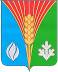 АдминистрацияМуниципального образованияАндреевский сельсоветКурманаевского районаОренбургской областиПОСТАНОВЛЕНИЕ
                                                                                                                                                                                                                                                                                                                                                                                                                                    24.08.2018 №57-пНаименование органа местного самоуправления: __________________________________________________________________________________________Сведения о заявителе:_____________________________________________(Ф.И.О. физического лица (в том числе физического лица, зарегистрированного в качестве индивидуального предпринимателя) полное наименование организации и организационно-правовой формы юридического лица) в лице: (для юридических лиц)_____________________________________________(Ф.И.О. руководителя или иного уполномоченного лица)Документ, удостоверяющий личность:_____________________________________________(вид документа, серия, номер)_____________________________________________(кем, когда выдан) - для физических лиц_____________________________________________Сведения о государственной регистрации юридического лица (индивидуального предпринимателя):ОГРН (ОГРНИП) _____________________________ИНН _____________________________________________Контактная информация:тел. _________________________________________эл. почта _____________________________________адрес места нахождения (регистрации):__________________________________________________________________________________________(наименование должности руководителя для юридического лица)(личная подпись)(фамилия и инициалы)ЗаявительЗаявительЗаявительЗаявительЗаявительЗаявительЗаявительМФЦОрган местного самоуправления Орган местного самоуправления Орган местного самоуправления ПорталПрием заявления и документов, их регистрация Прием заявления и документов, их регистрация Прием заявления и документов, их регистрация Прием заявления и документов, их регистрация Прием заявления и документов, их регистрация Прием заявления и документов, их регистрация Прием заявления и документов, их регистрация Рассмотрение документов, представленных заявителем Рассмотрение документов, представленных заявителем Рассмотрение документов, представленных заявителем Рассмотрение документов, представленных заявителем Рассмотрение документов, представленных заявителем Рассмотрение документов, представленных заявителем Рассмотрение документов, представленных заявителем Принятие решения о предоставлении муниципальной услугиПринятие решения о предоставлении муниципальной услугиПринятие решения о предоставлении муниципальной услугиПринятие решение об отказе в предоставлении муниципальной услугиПринятие решение об отказе в предоставлении муниципальной услугиПринятие решение об отказе в предоставлении муниципальной услугиУведомление заявителя о принятом решении и выдача документа (постановления) об утверждении подготовленной на основании документов территориального планирования документации по планировке территории (мотивированного отказа в утверждении документации)Уведомление заявителя о принятом решении и выдача документа (постановления) об утверждении подготовленной на основании документов территориального планирования документации по планировке территории (мотивированного отказа в утверждении документации)Уведомление заявителя о принятом решении и выдача документа (постановления) об утверждении подготовленной на основании документов территориального планирования документации по планировке территории (мотивированного отказа в утверждении документации)Уведомление заявителя о принятом решении и выдача документа (постановления) об утверждении подготовленной на основании документов территориального планирования документации по планировке территории (мотивированного отказа в утверждении документации)Уведомление заявителя о принятом решении и выдача документа (постановления) об утверждении подготовленной на основании документов территориального планирования документации по планировке территории (мотивированного отказа в утверждении документации)Уведомление заявителя о принятом решении и выдача документа (постановления) об утверждении подготовленной на основании документов территориального планирования документации по планировке территории (мотивированного отказа в утверждении документации)Уведомление заявителя о принятом решении и выдача документа (постановления) об утверждении подготовленной на основании документов территориального планирования документации по планировке территории (мотивированного отказа в утверждении документации)